JABOLČNA PITABrina in Anja HedlKrhko testo:350 g moke120 sladkorja v prahupolovica pecilnega praška1 vanilin sladkor120 g masla2 rumenjaka4 žlice kisle smetaneVse sestavine zgnetemo v krhko testo. Medtem ko testo počiva, operemo, olupimo in naribamo približno 1 kg jabolk. Količina jabolk je odvisna od velikosti pekača. Naribana jabolka sladkamo po želji, dodamo malo cimeta. Nato od testa vzamemo malo več kot dve tretjini testa, ga razvaljamo in razporedimo po pekaču tako da naredimo rob navzgor (glej sliko). Nato damo na testo jabolka, ki jih malo stisnemo, da odteče odvečen sok. Jabolka enakomerno razporedimo po pekaču in iz ostalega testa naredimo trakce in jih razporedimo po vrhu kot mrežo. Pečemo v pečici na 180 stopinj, dokler se testo ne obarva zlato rjavo.Ko je pečeno lahko po želji posladkamo s sladkorjem v prahu.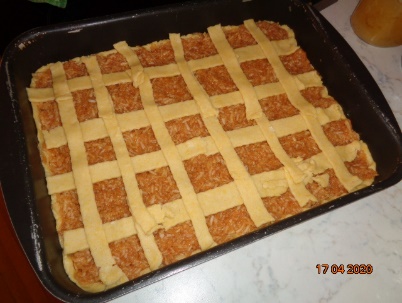 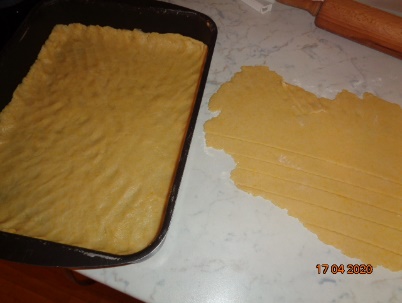 